Ahojte! MAT: Dominik pre teba sú pracovné listy na rozlišovanie geometrických tvarov a numeráciu v obore do 10. Braňko a Uli, vy si zopakujete násobenie, ale aj premenu jednotiek, na ktoré máte pripravené PL.SJL:Domčo ako obvykle maľované čítania a odpíšeš článok Leto. Braňko a Uli, pre vás PL v ktorých si zopakujete písanie čísloviek.VDR:Prázdniny a leto sa už nezadržiteľne blížia, tak si už iba opakujeme, čo už vieme. Máte tam pripravené PL, v ktorých si zopakujete vedomosti o ľudskom tele a zmysloch človeka.PMF a PJV: Navaríte, upečiete, alebo aj neupečiete to čo vám chutí a máte radi, či to bude sladké, slané, alebo aj niečo zdravé, či nepečené je na vás. Tak hor sa do práce a dobrú chuť!Užite si pekný slnečný týždeň a teším sa na Vás v pondelok 22.6. v škole! S pozdravom! p uč. Martinka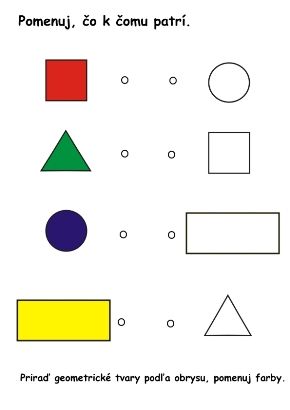 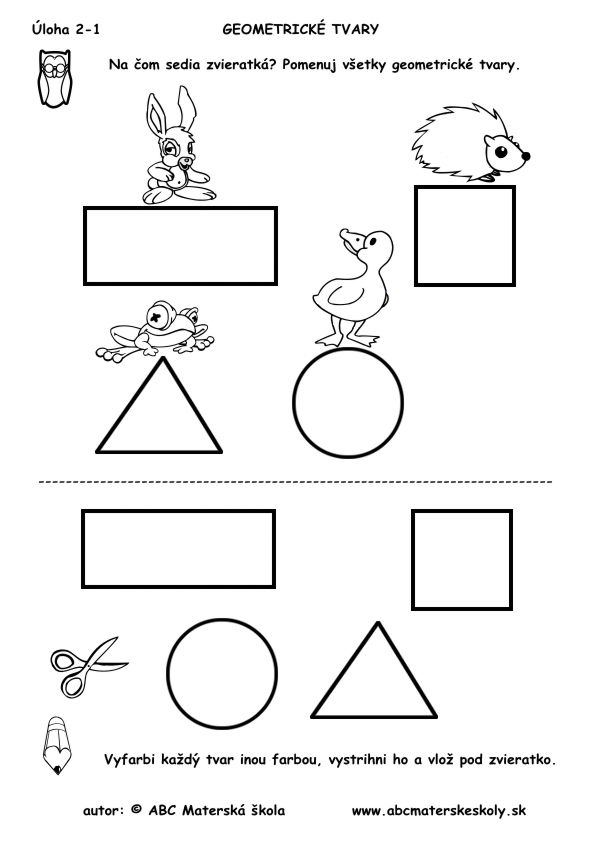 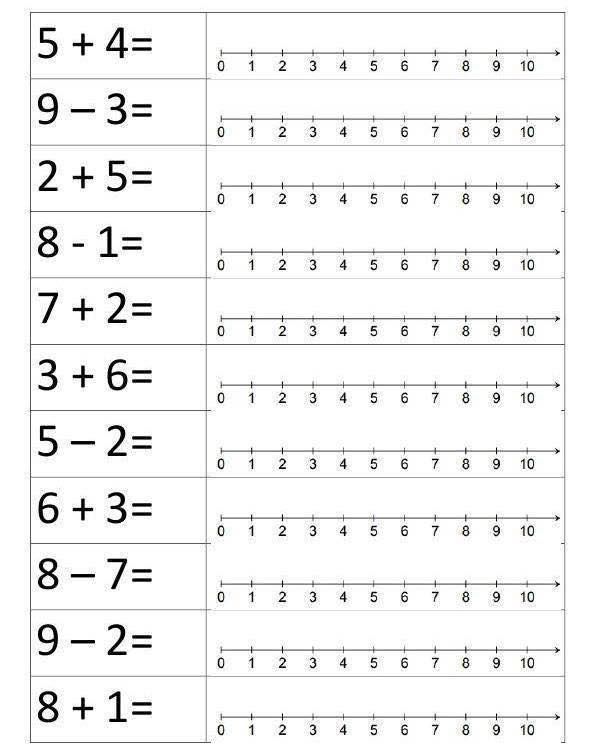 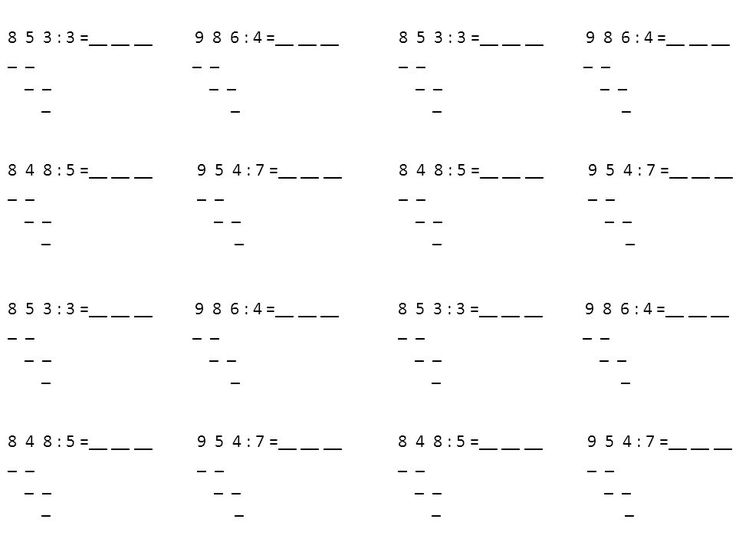 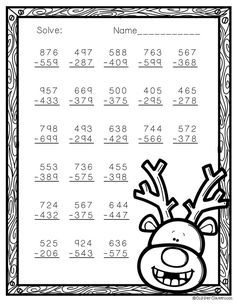 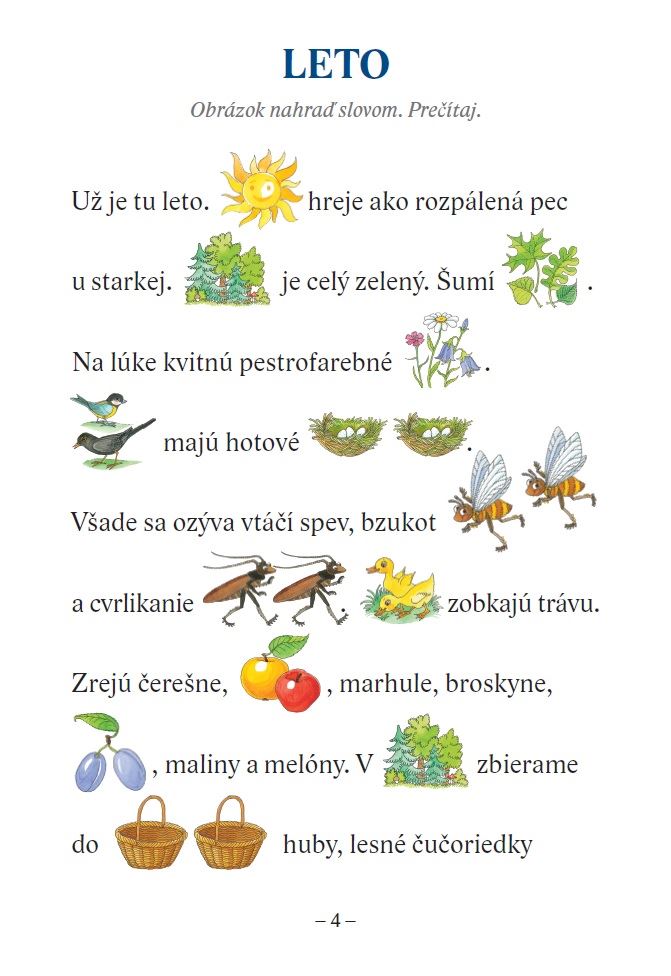 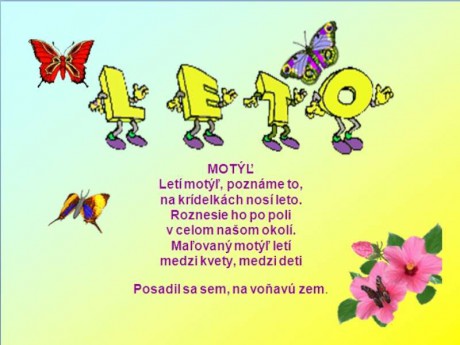 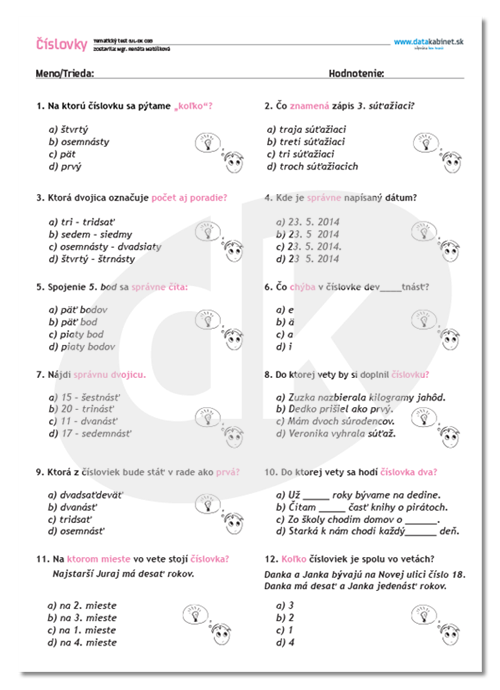 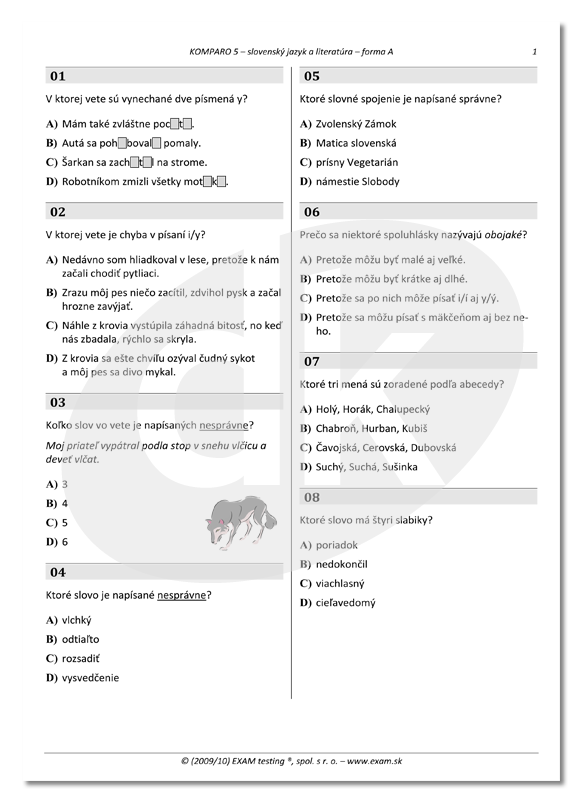 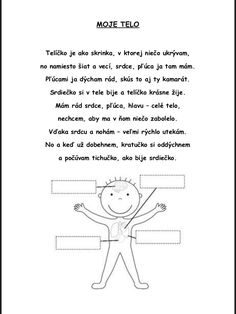 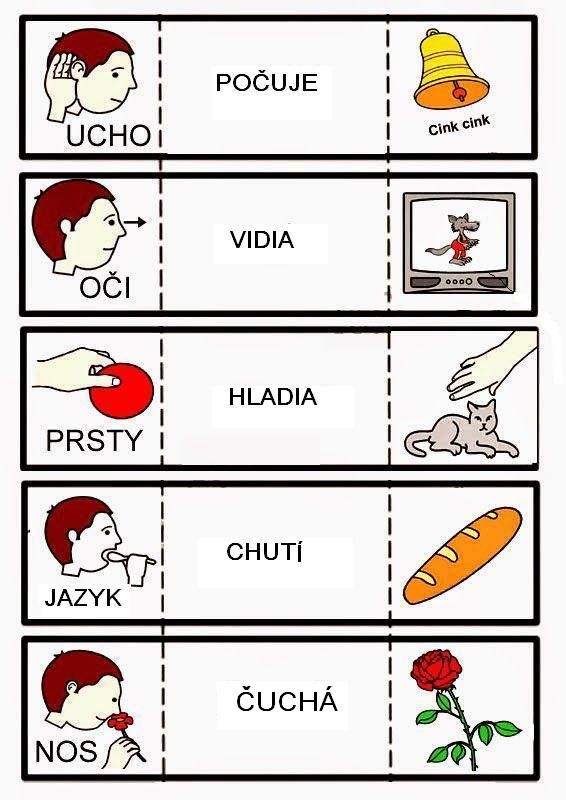 